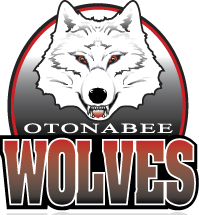 Date: _______________________________________		Team Name: ___________________________________________________________Coach’s Name: ________________________________________________________Phone Number/Email: __________________________________________________Team Manager’s Name: _______________________________________________Phone Number/Email: __________________________________________________Fundraising Details (please attach additional pages if necessary)Approval Date: ___________________________________________Executive Signature of Approval: __________________________________Purpose for Fundraising or Sponsorship:ActivityStart DateEnd DateEstimated Profit